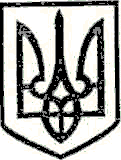 УКРАЇНАМАРКІВСЬКА РАЙОННА ДЕРЖАВНА АДМІНІСТРАЦІЯЛУГАНСЬКОЇ ОБЛАСТІР О З П О Р Я Д Ж Е Н Н Яголови районної державної адміністрації«13» квітня 2018 р.                          Марківка                                              № 111Про надання дозволу на розробку технічної документації із землеустроющодо встановлення (відновлення)в натурі (на місцевості) меж земельноїділянки (сіножаті) пай № 600 у приватнувласність гр. К… на території  Кризькоїсільської радиКеруючись ст. ст. 25, 116, п. 16, 17 Перехідних положень Земельного кодексу України, ч. 2 ст. 19, ст. 119 Конституції України, Законом України «Про порядок виділення в натурі (на місцевості) земельних ділянок власникам земельних часток (паїв)», ст. ст. 21, 38, 41 Закону України «Про місцеві державні адміністрації», Законом України «Про землеустрій», розглянувши заяву гр. Х… (додається), яка діє від імені К…, (на підставі довіреності від 10.09.2015 № 302 виданої головою Кризької сільської ради), власника земельної частки (пай) колишнього КСП «Дружба» про надання дозволу на розробку технічної документації із землеустрою щодо встановлення (відновлення) в натурі (на місцевості) меж земельної ділянки (сіножаті) пай № 600 у приватну власність для ведення товарного сільськогосподарського виробництва на території Кризької сільської ради:1. Надати дозвіл на розробку технічної документації із землеустрою щодо встановлення (відновлення) в натурі (на місцевості) меж земельної ділянки (сіножаті), (пай № 600 – площею 0,6200 умовних кадастрових гектарів), (сертифікат ЛГ № 0093352) у приватну власність К…, власнику земельної частки (пай) колишнього КСП «Дружба», розташованої за межами населеного пункту на території, яка за даними державного земельного кадастру враховується в Кризькій сільській раді Марківського району Луганської області.2. Рекомендувати гр. К…, власнику земельної частки (пай) колишнього КСП «Дружба», замовити та виготовити в землевпорядній організації, яка має ліцензію на проведення землевпорядних робіт, технічну документацію із землеустрою щодо встановлення (відновлення) в натурі (на місцевості) меж земельної ділянки (сіножаті) пай № 600 у приватну власність для ведення товарного сільськогосподарського виробництва, розташованої за межами населеного пункту, на території, яка за даними державного земельного кадастру враховується в Кризькій сільській раді Марківського району Луганської області.Голова районноїдержавної адміністрації                                                          І. А. Дзюба